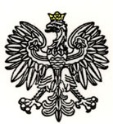 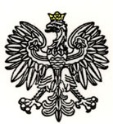 Warszawa, 03.04.2024 r.  Dotyczy: .postępowania o  udzielenie  zamówienia publicznego w trybie podstawowym 
na usługi społeczne pn.: Świadczenie usług w zakresie obsługi prawnej, 
nr ref.: WZP 598/24/52/F.Wydział Zamówień Publicznych KSP, działając w imieniu Zamawiającego, 
na podstawie art. 284 ust. 1 i 2 ustawy z dnia 11 września 2019 r. Prawo zamówień publicznych (t. j. Dz. U. z 2023 r. poz. 1605, z zm.), zwanej dalej „ustawą”,  uprzejmie informuje o treści wniosku o wyjaśnienie treści Specyfikacji Warunków Zamówienia (SWZ) i udzielonej przez Zamawiającego odpowiedzi.Pytanie nr 1;Proszę o wyjaśnienie potencjalnej niespójności w SWZ. W cz. III pkt 5 Zamawiający wykluczył możliwość składania ofert wariantowych. W cz. III pkt 9 wskazał zakres postępowania podzielony na 3 (trzy) zadania. Żadne z nich nie jest jednak odrębnym przedmiotem postępowania, co nakazuje uznawać je za całość. Jednocześnie w cz. XI pkt 1 Zamawiający wykluczył możliwość złożenia oferty na więcej niż jedno (1) zadanie. W ten sposób uniemożliwił oferentom wybór więcej niż jednego zadania, a więc wykluczył potencjalnego oferenta z możliwości udziału w pełnym zakresie przedmiotu postępowania. Co może być ocenione jako niespójne m.in. z wymogami PZP dot. opisu przedmiotu zamówienia oraz z wymogiem zapewnienia konkurencyjności postępowania. Z kolei odrzucenie oferty dotyczącej więcej niż jednego zadania może być wtedy niezgodne z PZP.
Czy Zamawiający akceptuje usunięcie zapisu z cz. XI pkt 1) SPZ ?Odpowiedź na pytanie nr 1:Zamawiający informuje, że nie dokona wykreślenia z treści SWZ postanowienia Rozdziału XI ust. 1. Zamawiający wskazuje jednocześnie, że ograniczenie liczby zadań (części) na jakie Wykonawcy mogą złożyć oferty jest w pełni zgodne z przepisami ustawy i zostało wyraźnie uregulowane w art. 91 ust. 3 ustawy. Zgodnie z tym przepisem Zamawiający wskazał w ogłoszeniu o zamówieniu nr 2024/BZP 00266405/01 (Sekcja 4.1.11-12) maksymalną liczbę zadań (części), jaka może być udzielona jednemu Wykonawcy – 1 zadanie (część). Zamawiający podkreśla, że takie postanowienia zawarte w dokumentach zamówienia są w pełni zgodne z przepisami ustawy, a oferta Wykonawcy złożona na więcej niż jedno zadanie (część) jest niezgodna z warunkami zamówienia i podlega odrzuceniu na podstawie art. 226 ust. 1 pkt 5 ustawy. Zamawiający wyjaśnia również, że nie ma żadnej sprzeczności, a nawet związku pomiędzy wyłączeniem możliwości składania ofert wariantowych, a dopuszczeniem ofert częściowych w postepowaniu. Zakresy obu pojęć są rozłączne. Podział zamówienia na części wynika z art. 91 ust. 1 ustawy i w przedmiotowym postępowaniu jest realizowany poprzez możliwość składania ofert częściowych. Z tego bowiem przepisu ustawy wywodzona jest zasada podziału zamówień publicznych na części. W przypadku bowiem braku takiego podziału Zamawiający jest obowiązany do uzasadnienia takiego rozwiązania w dokumentach zamówienia. Rozwiązanie to koresponduje z 78 preambuły dyrektywy 2014/24/UE. Związane jest to ze wsparciem dla sektora małych i średnich przedsiębiorców. Podział zamówienia na części nie tylko nie ogranicza konkurencji, a wręcz przeciwnie zwiększa ją, gdyż w przedmiotowym postępowaniu zostaną wyłonieni docelowo trzej Wykonawcy, a nie jeden. Odpowiedź na pytanie do treści SWZ jest wiążące dla stron i musi być uwzględnione 
w składanych ofertach. Podpis na oryginale:\-\ Katarzyna Jacak